Organizace a průběh zápisu do 1. ročníku na Základní škole a mateřské škole Blížejovpro školní rok 2023/2024Termín a místo zápisu: Zápis proběhne dne 12. dubna 2023 od 14,00 do 17,00 hodin v 1. patře budovy ZŠ. Kapacita a kritéria přijetí: Pro školní rok 2023/2024 plánuje ZŠ vzhledem ke své kapacitě otevřít 1 první třídu a může přijmout maximálně 30 dětí k plnění povinné školní docházky.Dítě bude přijato nebo nepřijato k plnění povinné školní docházky na ZŠ ve správním řízení    na základě přihlášky podané u zápisu a posouzení podle „Kritérií přijetí dítěte do 1. ročníku základní školy pro školní rok 2023/2024“ vydaných ředitelkou školy dne 9. 3. 2023.Průběh zápisu: K zápisu se dostaví zákonný zástupce – nejlépe s dítětem, které splňuje podmínky plnění povinné školní docházky, prokáže se občanským průkazem a předloží rodný list dítěte,          (popř. doklad o jeho trvalém bydlišti, soudní přidělení do péče, cestovní pas, udělené vizum, doporučení na odklad PŠD…). Z důvodu ochrany osobních údajů bude dítěti přidělen číselný kód, pod kterým zápis vykoná. Zápis se skládá ze dvou částí. 1. Formální – administrativní část, pohovor zákonného zástupce s učitelkou, podání žádosti k plnění povinné školní docházky, vyplnění dalších nezbytných formulářů, vzájemné poskytnutí informací o možnostech a průběhu vzdělávání. 2. Motivační – rozhovor a aktivity dítěte s učitelkou v rozsahu max. 20 minut, orientační posouzení školní zralosti.Obě části zápisu probíhají současně. Po celou dobu zápisu je rodič přítomen ve stejné místnosti. Rozhodnutí o přijetí/nepřijetí vydá ředitelka školy nejpozději do 19. 4. 2023. Výsledky budou zveřejněny ve vývěsní tabuli před školou a na www stránkách školy.  Ředitelka školy                                                                                         Mgr. Dagmar Hanzalová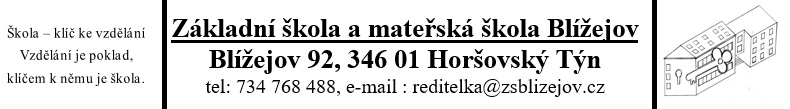 